Publicado en 28006 el 30/05/2016 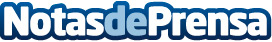 Dimension Data reconocida con cuatro premios de EMC, incluyendo el Global Alliancez Partner of the YearLas inversiones en la nube y los centros de datos de siguiente generación posicionan a la compañía al frente de la Tecnologías de la Información (TI) híbridas con EMCDatos de contacto:Dimension Data915934156Nota de prensa publicada en: https://www.notasdeprensa.es/dimension-data-reconocida-con-cuatro-premios Categorias: Internacional Telecomunicaciones E-Commerce Recursos humanos Premios http://www.notasdeprensa.es